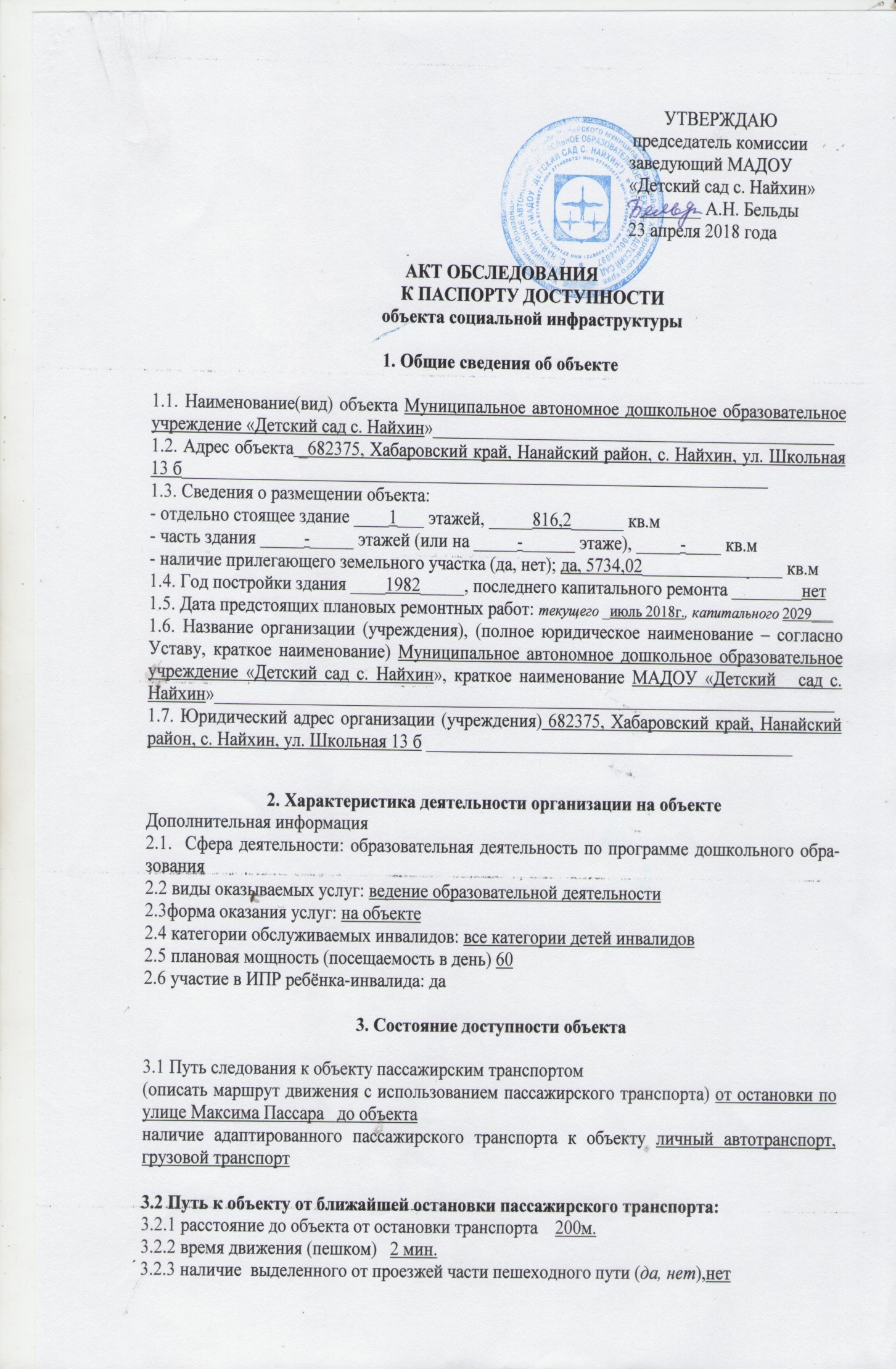 3.2.4 Перекрестки: нерегулируемые; регулируемые, со звуковой сигнализацией, таймером; нет3.2.5 Информация на пути следования к объекту: акустическая, тактильная, визуальная; нет3.2.6 Перепады высоты на пути: есть, нетИх обустройство для инвалидов на коляске: да, нет 3.3 Организация доступности объекта для инвалидов – форма обслуживания* - указывается один из вариантов: «А», «Б», «ДУ», «ВНД»3.4 Состояние доступности основных структурно-функциональных зон**Указывается:ДП-В - доступно полностью всем;ДП-И (К, О, С, Г, У) – доступно полностью избирательно (указать категории инвалидов); ДЧ-В - доступно частично всем; ДЧ-И (К, О, С, Г, У) – доступно частично избирательно (указать категории инвалидов);ДУ - доступно условно, ВНД - недоступно3.5. Итоговое заключение о состоянии доступности объекта социальной инфраструктуры: данный объект объекта социальной инфраструктуры имеет среднею оценку состояния доступности для инвалидов и маломобильных групп населения, т.е. доступен частично, избирательно (О,С,Г,У). центральный вход  в здание не соответствует нормам доступности маломобильных групп населения. Помещение нуждается в капитальном ремонте. Санитарно-гигиенические помещения не соответствуют нормам доступности маломобильных  групп  населения. Визуальные,  акустические, тактильные средства и устройства информации отсутствуют.  Информация на пути следования к объекту, а также на прилегающей территории отсутствует. Нет системы связи на всех зонах. Покрытие прилегающей территории не заасфальтировано. Нет стоянки для автомобилей. Прилегающая территория не достаточно освещена.4. Управленческое решение (проект)4.1. Рекомендации по адаптации основных структурных элементов объекта:*- указывается один из вариантов (видов работ): не нуждается; ремонт (текущий, капитальный); индивидуальное решение с ТСР; технические решения невозможны – организация альтернативной формы обслуживания4.2. Период проведения работ __2018-2030_______________________________________в рамках исполнения плана по адаптации объекта социальной инфраструктуры к потребностям инвалидов и других маломобильных групп населения, прилагаемому к паспорту доступности.4.3.Ожидаемый результат (по состоянию доступности) после выполнения работ по адаптации: _Частичная  доступность для инвалидов с нарушениями слуха, зрения, с нарушениями умственного развития. Полная доступность для инвалидов с нарушениями опорно-двигательного аппарата. Полная  доступность для инвалидов, передвигающихся на колясках(Оценка результата исполнения плана по адаптации объекта социальной инфраструктуры к потребностям инвалидов и других маломобильных групп населения)4.4. Для принятия решения требуется, не требуется (нужное подчеркнуть):4.4.1. Согласование на Комиссии (наименование Комиссии по координации деятельности в сфере обеспечения доступной среды жизнедеятельности для инвалидов и других МГН)4.4.2. согласование работ с надзорными органами (в сфере проектирования и строительства, архитектуры, охраны памятников, другое - указать) нет4.4.3. техническая экспертиза; разработка проектно-сметной документации; нет 4.4.4. согласование с вышестоящей организацией (собственником объекта); нет4.4.5. другое _нет_______________________________________________________________4.5. Информация может быть размещена (обновлена) на Карте доступности Хабаровского края: _________________zhit-vmeste.ru_______ 5. Особые отметки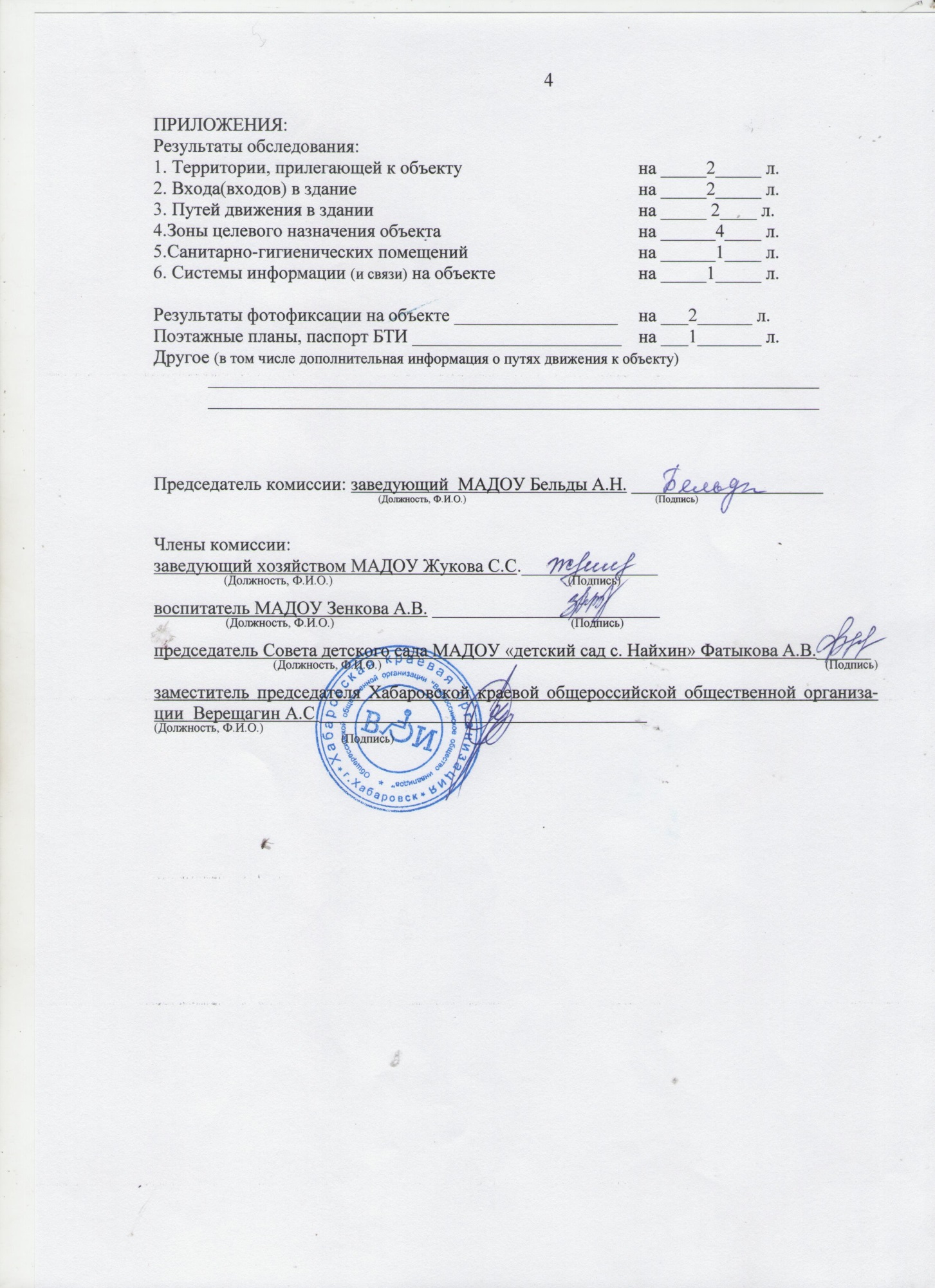 Приложение 1 к Акту обследования к паспорту доступности от  23 апреля 2018г.I Результаты обследования:Территории, прилегающей к зданию (участок)Муниципальное автономное дошкольное образовательное учреждение «Детский сад с. Найхин» , 682375, Хабаровский край, Нанайский район, с. Найхин, ул. Школьная, 13 б_____________________________________________________________Наименование объекта, адресII Заключение по зоне:* указывается:ДП-В - доступно полностью всем;ДП-И (К, О, С, Г, У) – доступно полностью избирательно (указать категории инвалидов); ДЧ-В - доступно частично всем; ДЧ-И (К, О, С, Г, У) – доступно частично избирательно (указать категории инвалидов);ДУ - доступно условно, ВНД - недоступно**указывается один из вариантов: не нуждается; ремонт (текущий, капитальный); индивидуальное решение с ТСР; технические решения невозможны – организация альтернативной формы обслуживанияКомментарий к заключению: Состояние  доступности  структурно-функциональной зоны (территория, прилегающая к зданию (участок)) оценено как доступно условноПриложение 2к Акту обследования к паспорту доступности от  23  апреля 2018г.I Результаты обследования:2. Входа (входов) в зданиеМуниципальное автономное дошкольное образовательное учреждение «Детский сад с. Найхин» , 682375, Хабаровский край, Нанайский район, с. Найхин, ул. Школьная, 13 б_____________________________________________________________Наименование объекта, адресII Заключение по зоне:* указывается:ДП-В - доступно полностью всем;ДП-И (К, О, С, Г, У) – доступно полностью избирательно (указать категории инвалидов); ДЧ-В - доступно частично всем; ДЧ-И (К, О, С, Г, У) – доступно частично избирательно (указать категории инвалидов);ДУ - доступно условно, ВНД - недоступно**указывается один из вариантов: не нуждается; ремонт (текущий, капитальный); индивидуальное решение с ТСР; технические решения невозможны – организация альтернативной формы обслуживанияКомментарий к заключению:Состояние  доступности  структурно-функциональной зоны (территория, прилегающая к зданию (участок)) оценено как доступно условноПриложение 3к Акту обследования к паспорту доступности от  23 апреля 2018г.I Результаты обследования:3. Пути (путей) движения внутри здания (в т.ч. путей эвакуации)Муниципальное автономное дошкольное образовательное учреждение «Детский сад с. Найхин» , 682375, Хабаровский край, Нанайский район, с. Найхин, ул. Школьная, 13 б_____________________________________________________________Наименование объекта, адресII Заключение по зоне:* указывается:ДП-В - доступно полностью всем;ДП-И (К, О, С, Г, У) – доступно полностью избирательно (указать категории инвалидов); ДЧ-В - доступно частично всем; ДЧ-И (К, О, С, Г, У) – доступно частично избирательно (указать категории инвалидов);ДУ - доступно условно, ВНД - недоступно**указывается один из вариантов: не нуждается; ремонт (текущий, капитальный); индивидуальное решение с ТСР; технические решения невозможны – организация альтернативной формы обслуживанияКомментарий к заключению:Состояние  доступности  структурно-функциональной зоны пути (путей) движения внутри здания (в т.ч. путей эвакуации)оценено как доступно условноПриложение 4 (I)к Акту обследования к паспорту доступности от  23 апреля 2018г.I Результаты обследования:4. Зоны целевого назначения здания (целевого посещения объекта)Вариант I – зона обслуживания инвалидовМуниципальное автономное дошкольное образовательное учреждение «Детский сад с. Найхин» , 682375, Хабаровский край, Нанайский район, с. Найхин, ул. Школьная, 13 б____________________________________________________________Наименование объекта, адресII Заключение по зоне:* указывается:ДП-В - доступно полностью всем;ДП-И (К, О, С, Г, У) – доступно полностью избирательно (указать категории инвалидов); ДЧ-В - доступно частично всем; ДЧ-И (К, О, С, Г, У) – доступно частично избирательно (указать категории инвалидов);ДУ - доступно условно, ВНД - недоступно**указывается один из вариантов: не нуждается; ремонт (текущий, капитальный); индивидуальное решение с ТСР; технические решения невозможны – организация альтернативной формы обслуживанияКомментарий к заключению: _Состояние  доступности  структурно-функциональной зоны целевого назначения здания оценено как доступно условноПриложение 4 (II)к Акту обследования к паспорту доступности от  23 апреля 2018г.I Результаты обследования:4. Зоны целевого назначения здания (целевого посещения объекта)Вариант II – места приложения трудаII Заключение по зоне:* указывается:ДП-В - доступно полностью всем;ДП-И (К, О, С, Г, У) – доступно полностью избирательно (указать категории инвалидов); ДЧ-В - доступно частично всем; ДЧ-И (К, О, С, Г, У) – доступно частично избирательно (указать категории инвалидов);ДУ - доступно условно, ВНД - недоступно**указывается один из вариантов: не нуждается; ремонт (текущий, капитальный); индивидуальное решение с ТСР; технические решения невозможны – организация альтернативной формы обслуживанияКомментарий к заключению:__________________________________________________________Приложение 4(III)к Акту обследованияк паспорту доступности от  23 апреля  2018г.I Результаты обследования:4. Зоны целевого назначения здания (целевого посещения объекта)Вариант III – жилые помещенияII Заключение по зоне:* указывается:ДП-В - доступно полностью всем;ДП-И (К, О, С, Г, У) – доступно полностью избирательно (указать категории инвалидов); ДЧ-В - доступно частично всем; ДЧ-И (К, О, С, Г, У) – доступно частично избирательно (указать категории инвалидов); ДУ – доступно условно, ВНД – недоступно**указывается один из вариантов: не нуждается; ремонт (текущий, капитальный); индивидуальное решение с ТСР; технические решения невозможны – организация альтернативной формы обслуживанияКомментарий к заключению:__________________________________________________________Приложение 5к Акту обследованияк паспорту доступности от  23 апреля 2018г.I Результаты обследования:5. Санитарно-гигиенических помещенийМуниципальное автономное дошкольное образовательное учреждение «Детский сад с. Найхин» , 682375, Хабаровский край, Нанайский район, с. Найхин, ул. Школьная, 13 б____________________________________________________________________Наименование объекта, адресII Заключение по зоне:* указывается:ДП-В – доступно полностью всем;ДП-И (К, О, С, Г, У) – доступно полностью избирательно (указать категории инвалидов); ДЧ-В – доступно частично всем; ДЧ-И (К, О, С, Г, У) – доступно частично избирательно (указать категории инвалидов);ДУ – доступно условно, ВНД – недоступно**указывается один из вариантов: не нуждается; ремонт (текущий, капитальный); индивидуальное решение с ТСР; технические решения невозможны – организация альтернативной формы обслуживанияКомментарий к заключению: состояние  доступности  структурно-функциональной зоны санитарно-гигиенических помещений оценено как доступно условноПриложение 6к Акту обследования к паспорту доступности от  23 апреля 2018г.I Результаты обследования:6. Системы информации на объектеМуниципальное автономное дошкольное образовательное учреждение «Детский сад с. Найхин» , 682375, Хабаровский край, Нанайский район, с. Найхин, ул. Школьная, 13 б____________________________________________________________Наименование объекта, адресIIЗаключение по зоне:* указывается:ДП-В – доступно полностью всем;ДП-И (К, О, С, Г, У) – доступно полностью избирательно (указать категории инвалидов); ДЧ-В – доступно частично всем; ДЧ-И (К, О, С, Г, У) – доступно частично избирательно (указать категории инвалидов);ДУ – доступно условно, ВНД – недоступно**указывается один из вариантов: не нуждается; ремонт (текущий, капитальный); индивидуальное решение с ТСР; технические решения невозможны – организация альтернативной формы обслуживанияКомментарий к заключению: состояние  доступности  структурно-функциональной зоны системы информации на объекте оценено как доступно условноФотоматериалы 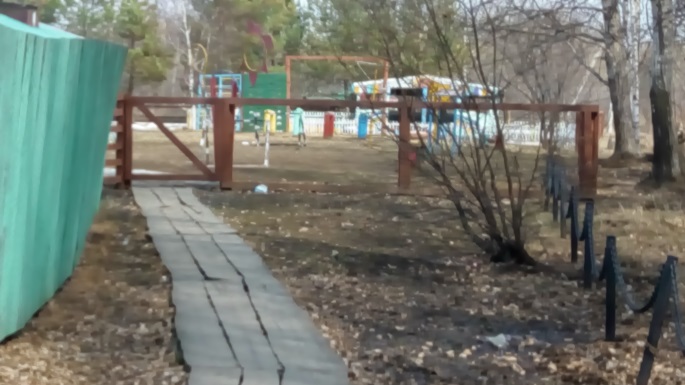 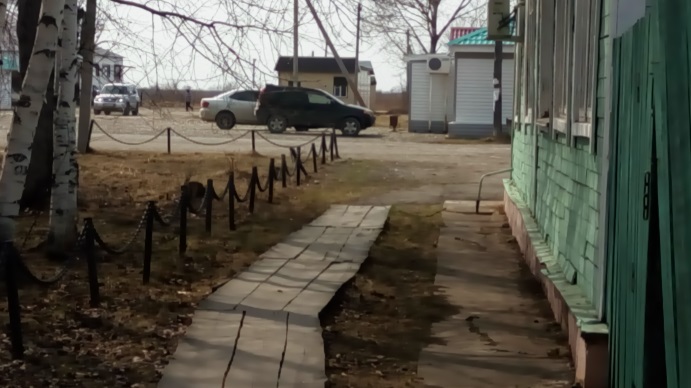 фото № 1                                                  фото № 2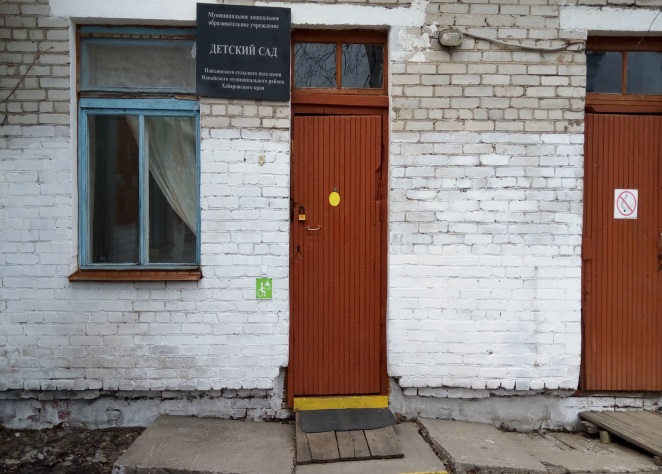 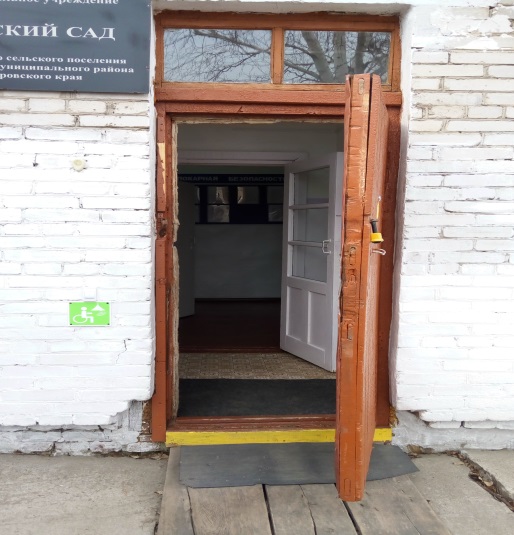          фото № 3                                                                             фото № 4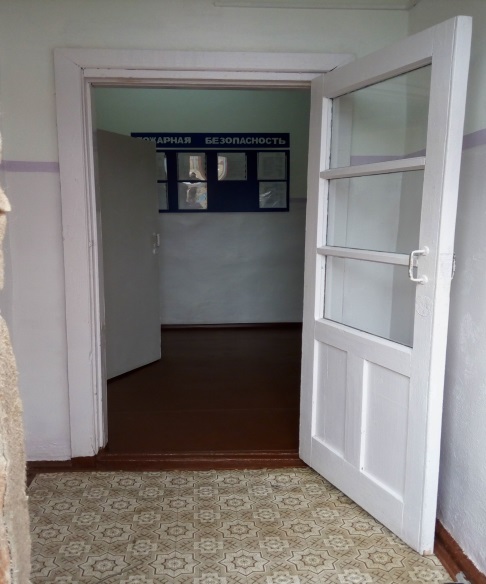 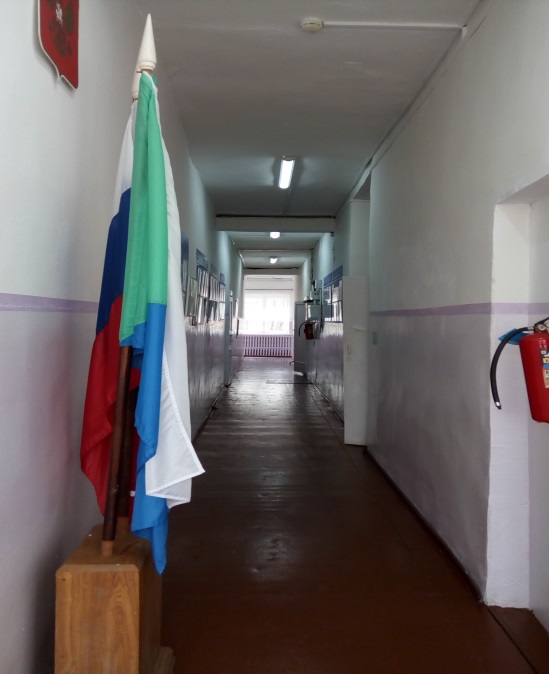        фото № 5                                                             фото № 6  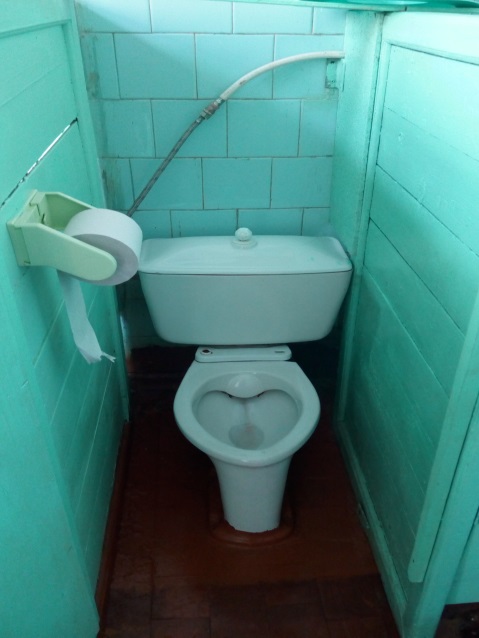 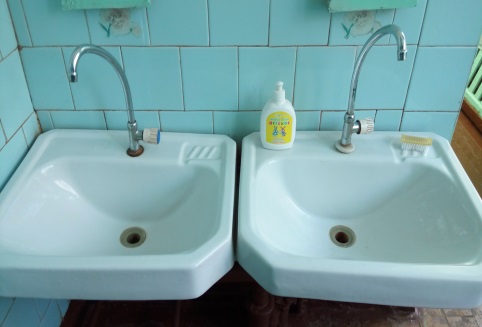        фото № 7                                                            фото № 8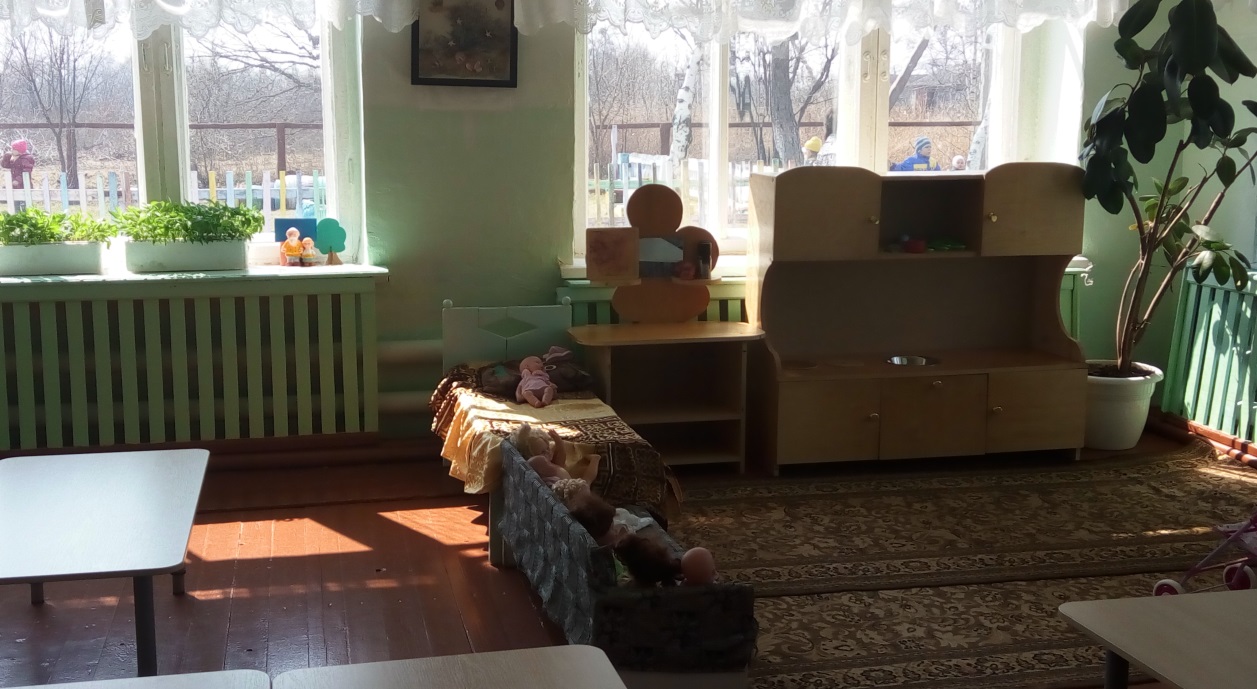 фото № 9                                                                                                                                    План объект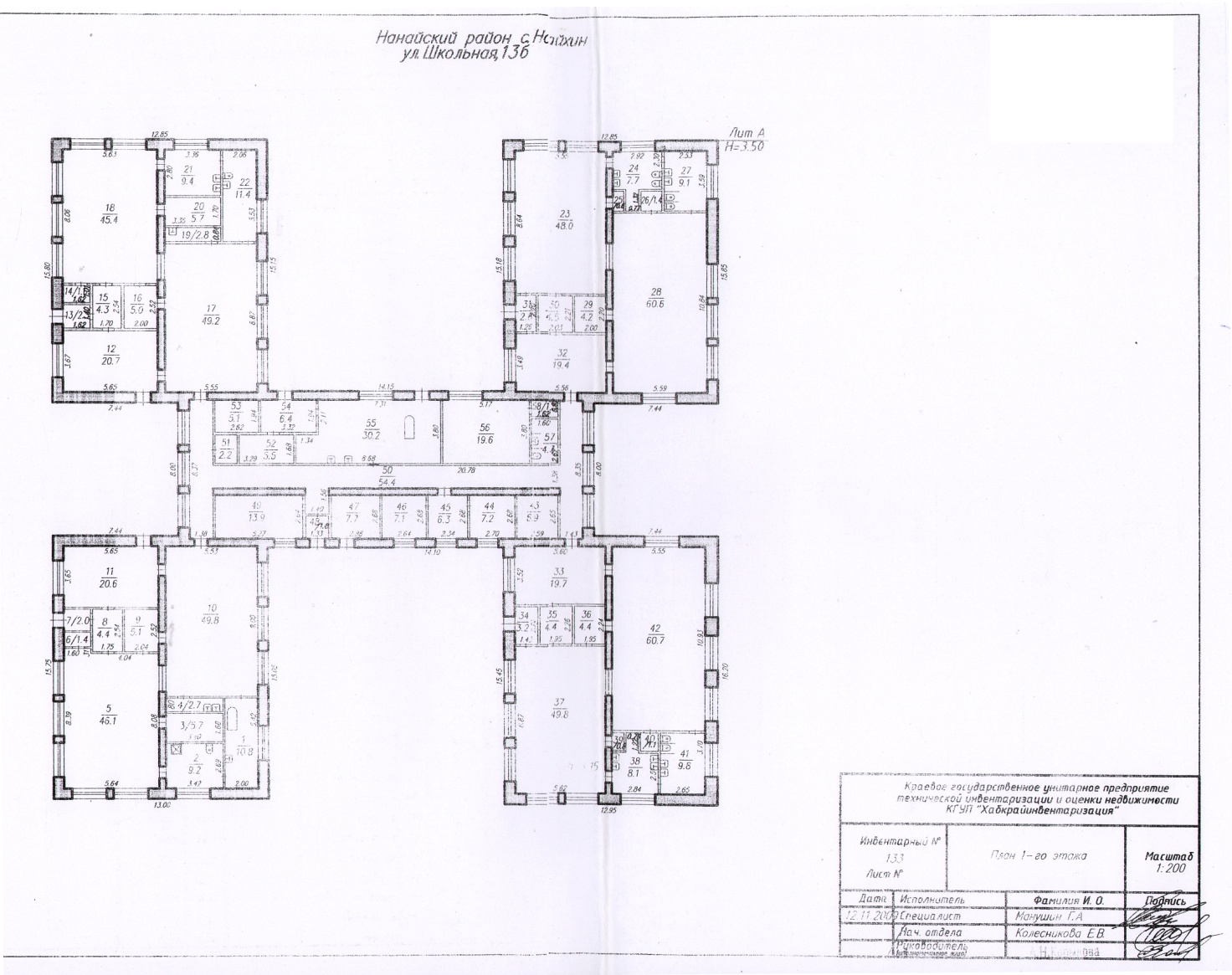 №№п/пКатегорияинвалидов(вид нарушения)Вариант организации доступности объекта(формы обслуживания)*1.Все категории инвалидов и МГНв том числе инвалиды:2.передвигающиеся на креслах-коляскахДУ3.с нарушениями опорно-двигательного аппаратаДУ4.с нарушениями зренияДУ5.с нарушениями слухаДУ6.с нарушениями умственного развитияБ№№п/пОсновные структурно-функциональные зоныСостояние доступности, в том числе для основных категорий инвалидов**ПриложениеПриложение№№п/пОсновные структурно-функциональные зоныСостояние доступности, в том числе для основных категорий инвалидов**№ на плане№ фото1Территория, прилегающая к зданию (участок)ДУ (К,С),  ДЧ-И (О, Г) ДП-И (У)1,22Вход (входы) в зданиеДУ (К,С) ДЧ-И (О, Г, У)3,4,53Путь (пути) движения внутри здания (в т.ч. пути эвакуации)ДЧ-И (К,О, С, Г), ДП-И (У)64Зона целевого назначения здания (целевого посещения объекта)ДУ (К),  ДЧ-И (О, С, Г), ДП-И (У)8,95Санитарно-гигиенические помещенияДУ (О, К, С) ДЧ-И (Г, У)7,8,96Система информации и связи (на всех зонах)ДЧ-И (О,У,К), ДУ (С, Г)7Пути движения к объекту (от остановки транспорта)ДУ (К, С,  Г), ДЧ-И (О, У)1№№п \пОсновные структурно-функциональные зоны объектаРекомендации по адаптации объекта(вид работы)*1Территория, прилегающая к зданию (участок)Капитальный ремонт2Вход (входы) в зданиеКапитальный ремонт3Путь (пути) движения внутри здания (в т.ч. пути эвакуации)Технические решения не возможны4Зона целевого назначения здания (целевого посещения объекта)Капитальный ремонт и текущий ремонт5Санитарно-гигиенические помещенияКапитальный ремонт6Система информации на объекте (на всех зонах)Текущий ремонт7Пути движения к объекту (от остановки транспорта)Организация альтернативной формы обслуживания8.Все зоны и участкиКапитальный ремонт№ п/пНаименование функционально-планировочного элементаНаличие элементаНаличие элементаНаличие элементаВыявленные нарушения и замечанияВыявленные нарушения и замечанияРаботы по адаптации объектовРаботы по адаптации объектов№ п/пНаименование функционально-планировочного элементаесть/ нет№ наплане№ фотоСодержаниеЗначимо для инвалида (категория)СодержаниеВиды работ1.1Вход (входы) на территориюестьОтсутствует информационная поддержка на всех путях МГНВсе Установка информационныхзнаковУстановка информационных знаков1.2Путь (пути) движения на территорииестьОтсутствуют:- съезды на тротуар (ширина тротуара – 0,8м.) - визуальная информация, - тактильные обозначенияК,С,ГУстройство съездов на тротуар,установка визуальной информации, тактильных обозначений, ремонт тротуараКапитальный ремонт1.3Лестница (наружная)нет1.4Пандус (наружный)нет1.5Автостоянка и парковканетОБЩИЕ требования к зонеНе оборудованы доступными элементами информации об объекте.Отсутствует предупреждающая, тактильная разметка привходе натерриторию, прилегающую к зданию.Не соответствует тротуар размерам, бордюр по краям пешеходных путей.Нанести предупреждающую, тактильную разметку при входе на территориюприлегающую к зданию.Обеспечениеинформационногосопровождения отвхода на территорию, установка информационныхуказателей на                                                                       пути следования;бордюров по краямпешеходных путейукладка  асфальта.Работы в рамках текущего и капитального ремонтаНаименованиеструктурно-функциональной зоныСостояние доступности*(к пункту 3.4 Акта обследования ОСИ)ПриложениеПриложениеРекомендации по адаптации (вид работы)**к пункту 4.1 Акта обследования ОСИНаименованиеструктурно-функциональной зоныСостояние доступности*(к пункту 3.4 Акта обследования ОСИ)№ на плане№ фотоРекомендации по адаптации (вид работы)**к пункту 4.1 Акта обследования ОСИТерритории, прилегающей к зданию (участок)ДУ (К,С), ДЧ-И (О, Г), ДП-И (У)1, 2капитальный ремонт№ п/пНаименование функционально-планировочного элементаНаличие элементаНаличие элементаНаличие элементаВыявленные нарушения и замечанияВыявленные нарушения и замечанияРаботы по адаптации объектовРаботы по адаптации объектов№ п/пНаименование функционально-планировочного элементаесть/ нет№ наплане№ фотоСодержаниеЗначимо для инвалида (катего-рия)СодержаниеВиды работ2.1Лестница (наружная)нетШирина и высота ступенейлестниц  соответствует требованиям, отсутствуют поручниКУстройство лестницы (нескользящее покрытие, ширина проступи - 30 см, высота-15 см);установка поручней, заменить покрытие, нанести контрастная и рельефная маркировкаступеней, сопровождение инвалида колясочникаКапитальный ремонт2.2Пандус (наружный)нетТехнические решения по установке пандуса на главном входе в здание невозможныКапитальный ремонт2.3Входная площадка (перед дверью)естьНеобходимостьрасширения входнойплощадки;отсутствует информация об ОСИ;отсутствует контрастная полоса перед дверью с размерами знаков, соответствующими расстоянию рассмотрения, а также установка информационного табло об ОСИ со стороны дверной ручки на высоте 1.4-1.75 м с дублированием рельефными знакамиКРасширение входной площадки;нанесение контрастной полосы перед дверью;размещение информации об ОСИ над входной площадкой Работы в рамках текущего и капитального ремонта2.4Дверь (входная)естьНеобходимостьзамены входной двери,в соответствии с нормативамиКПриведение входной двери в соответствие с нормативомКапитальный ремонт2.5ТамбурестьРазмеры тамбуров не соответствуют требованиям.Приведение тамбура в соответствие с нормативомКапитальный ремонтОБЩИЕ требования к зонеНаименованиеструктурно-функциональной зоныСостояние доступности*(к пункту 3.4 Акта обследования ОСИ)ПриложениеПриложениеРекомендации по адаптации (вид работы)**к пункту 4.1 Акта обследования ОСИНаименованиеструктурно-функциональной зоныСостояние доступности*(к пункту 3.4 Акта обследования ОСИ)№ на плане№ фотоРекомендации по адаптации (вид работы)**к пункту 4.1 Акта обследования ОСИВхода (входов) в зданиеДУ (К, С), ДЧ-И (О, Г,У)4, 5Капитальный ремонт№ п/пНаименование функционально-планировочного элементаНаличие элементаНаличие элементаНаличие элементаВыявленные нарушения и замечанияВыявленные нарушения и замечанияРаботы по адаптации объектовРаботы по адаптации объектов№ п/пНаименование функционально-планировочного элементаесть/ нет№ наплане№ фотоСодержаниеЗначимо для инвалида (катего-рия)СодержаниеВиды работ3.1Коридор (вестибюль, зона ожидания, галерея, балкон)есть№6Отсутствуют тактильные обозначенияШирина коридора 1,4 м. не соответсвует требованиямСУстановкатактильных табличек, направляющихпоручнейРаботы в рамках текущего и капитального ремонта3.2Лестница (внутри здания)нет 3.3Пандус (внутри здания)нет3.4Лифт пассажирский (или подъемник)нет3.5Дверьесть№5Ширина не соответствует требованиям, нет информирующих обозначений помещений.Отсутствуют фиксаторы. Полотно двери не защищено противо ударной полосой.всеПривести в соответствие с действующими требованиямиРаботы в рамках текущего и капитального ремонта3.6Пути эвакуации (в т.ч. зоны безопасности)естьРаботы в рамках текущего и капитального ремонтаОБЩИЕ требования к зонеНаименованиеструктурно-функциональной зоныСостояние доступности*(к пункту 3.4 Акта обследования ОСИ)ПриложениеПриложениеРекомендации по адаптации (вид работы)**к пункту 4.1 Акта обследования ОСИНаименованиеструктурно-функциональной зоныСостояние доступности*(к пункту 3.4 Акта обследования ОСИ)№ на плане№ фотоРекомендации по адаптации (вид работы)**к пункту 4.1 Акта обследования ОСИПути (путей) движения внутри здания (в т.ч. путей эвакуации)ДЧ-И (К, О, Г, С), ДП-И (У)6Капитальный ремонт№ п/пНаименование функционально-планировочного элементаНаличие элементаНаличие элементаНаличие элементаВыявленные нарушения и замечанияВыявленные нарушения и замечанияРаботы по адаптации объектовРаботы по адаптации объектов№ п/пНаименование функционально-планировочного элементаесть/ нет№ наплане№ фотоСодержаниеЗначимо для инвалида (катего-рия)СодержаниеВиды работ4.1Кабинетная форма обслуживанияестьИмеются пороги в дверных проемах;Дверные проемы, размеры не соответствуют требованиям К; ОУстранение порогов при возможности;Расширение дверных проемов не возможно.Работы в рамках текущего и капитального ремонта4.2Зальная форма обслуживанияестьОтсутствуют тактильные обозначенияСУстановка тактильных табличек и направляющихполос, звукТекущий ремонт4.3Прилавочная форма обслуживаниянет4.4Форма обслуживания с перемещением по маршрутунет4.5Кабина индивидуального обслуживаниянетОБЩИЕ требования к зонеНаименованиеструктурно-функциональной зоныСостояние доступности*(к пункту 3.4 Акта обследования ОСИ)ПриложениеПриложениеРекомендации по адаптации (вид работы)**к пункту 4.1 Акта обследования ОСИНаименованиеструктурно-функциональной зоныСостояние доступности*(к пункту 3.4 Акта обследования ОСИ)№ на плане№ фотоРекомендации по адаптации (вид работы)**к пункту 4.1 Акта обследования ОСИЗоны целевого назначения здания ДУ (К), ДЧ-И (О, С, Г), ДП-И (У)8,9Капитальный  ремонтНаименование функционально-планировочного элементаНаличие элементаНаличие элементаНаличие элементаВыявленные нарушения и замечанияВыявленные нарушения и замечанияРаботы по адаптации объектовРаботы по адаптации объектовНаименование функционально-планировочного элементаесть/ нет№ наплане№ фотоСодержаниеЗначимо для инвалида (катего-рия)СодержаниеВиды работМесто приложения труданетНаименованиеструктурно-функциональной зоныСостояние доступности*(к пункту 3.4 Акта обследования ОСИ)ПриложениеПриложениеРекомендации по адаптации (вид работы)**к пункту 4.1 Акта обследования ОСИНаименованиеструктурно-функциональной зоныСостояние доступности*(к пункту 3.4 Акта обследования ОСИ)№ на плане№ фотоРекомендации по адаптации (вид работы)**к пункту 4.1 Акта обследования ОСИЗоны целевого назначения здания (целевого посещения объекта)----Наименование функционально-планировочного элементаНаличие элементаНаличие элементаНаличие элементаВыявленные нарушения и замечанияВыявленные нарушения и замечанияРаботы по адаптации объектовРаботы по адаптации объектовНаименование функционально-планировочного элементаесть/ нет№ наплане№ фотоСодержаниеЗначимо для инвалида (катего-рия)СодержаниеВиды работЖилые помещениянетНаименованиеструктурно-функциональной зоныСостояние доступности*(к пункту 3.4 Акта обследования ОСИ)ПриложениеПриложениеРекомендации по адаптации (вид работы)**к пункту 4.1 Акта обследования ОСИНаименованиеструктурно-функциональной зоныСостояние доступности*(к пункту 3.4 Акта обследования ОСИ)№ на плане№ фотоРекомендации по адаптации (вид работы)**к пункту 4.1 Акта обследования ОСИЗоны целевого назначения здания (целевого посещения объекта)----№ п/пНаименование функционально-планировочного элементаНаличие элементаНаличие элементаНаличие элементаВыявленные нарушения и замечанияВыявленные нарушения и замечанияРаботы по адаптации объектовРаботы по адаптации объектов№ п/пНаименование функционально-планировочного элементаесть/ нет№ наплане№ фотоСодержаниеЗначимо для инвалида (катего-рия)СодержаниеВиды работ5.1Туалетная комнатаестьНе  соответствуют требованиям.К,С, ОПривести в соответствие с нормативными требованиямикапитальный ремонтыйДушевая/ ОСная комнатанет5.3Бытовая комната (гардеробная)нетОБЩИЕ требования к зонеНаименованиеструктурно-функциональной зоныСостояние доступности*(к пункту 3.4 Акта обследования ОСИ)ПриложениеПриложениеРекомендации по адаптации (вид работы)**к пункту 4.1 Акта обследования ОСИНаименованиеструктурно-функциональной зоныСостояние доступности*(к пункту 3.4 Акта обследования ОСИ)№ на плане№ фотоРекомендации по адаптации (вид работы)**к пункту 4.1 Акта обследования ОСИСанитарно-гигиенических помещенийДУ (О, К, С), ДЧ-И (ОГ, У)7,8,9                                                                                             Индивидуальное решение с ТСР№ п/пНаименование функционально-планировочного элементаНаличие элементаНаличие элементаНаличие элементаВыявленные нарушения и замечанияВыявленные нарушения и замечанияРаботы по адаптации объектовРаботы по адаптации объектов№ п/пНаименование функционально-планировочного элементаесть/ нет№ наплане№ фотоСодержаниеЗначимо для инвалида (катего-рия)СодержаниеВиды работ6.1Визуальные средстваестьВизуальные средства частично имеютсяВсе До установить необходимые средства информацииТекущий ремонт6.2Акустические средстванетГПривести в соответствиеТекущий ремонт6.3Тактильные средстванетСПривести в соответствиеТекущий ремонтОБЩИЕ требования к зонеНаименованиеструктурно-функциональной зоныСостояние доступности*(к пункту 3.4 Акта обследования ОСИ)ПриложениеПриложениеРекомендации по адаптации (вид работы)**к пункту 4.1 Акта обследования ОСИНаименованиеструктурно-функциональной зоныСостояние доступности*(к пункту 3.4 Акта обследования ОСИ)№ на плане№ фотоРекомендации по адаптации (вид работы)**к пункту 4.1 Акта обследования ОСИСистемы информации на объектеДЧ-И (О,У,К), ДУ (С, Г)Текущий ремонт